Backzauber • Preiselbeerweg 20 • 22008 ZuckerstadtFrauMaria SchneiderHelmholtzstraße 3422004 ZuckerstadtZuckerstadt, 15.05.2019Angebot HochzeitsausrichtungSehr geehrte Frau Schneider,vielen Dank für Ihre Anfrage und herzlichen Glückwunsch zu Ihrer geplanten Hochzeit! Sehr gerne richten wir diesen wunderbaren Tag für Sie aus. Neben den von Ihnen angefragten Süßspeisen bieten wir Ihnen selbstverständlich unseren vollständigen Catering-Service.Als Anlage zu diesem Schreiben erhalten Sie von uns ein vorläufiges Angebot zu den Leistungen, die wir in unserem Telefonat am 11.05.2019 besprochen haben. Der Catering-Service ist in dieser Kalkulation bisher noch nicht enthalten. Daher übersende ich Ihnen außerdem unseren Prospekt mit allen Catering-Leistungen und Preisangaben. Bitte lassen Sie uns über Ihre Vorstellungen bis Ende nächster Woche sprechen. Dann haben wir ausreichend Zeit, alles vorzubereiten.Wie besprochen habe ich auch schon einmal einen kurzen Zeitplan erstellt.11:00 – 11:30 Uhr	Empfang vor dem Standesamt16:00 – 16:30 Uhr	Kaffee und Kuchen19:00 – 20:30 Uhr	AbendessenHaben Sie Fragen? Sprechen Sie mich gerne jederzeit an - ich helfe Ihnen gerne!Viele Grüße und eine glückliche Zeit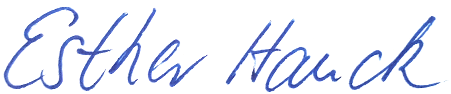 Esther Hauck